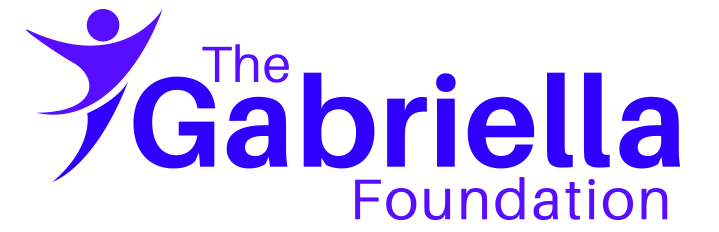 DANCE REGISTRAR JOB DESCRIPTIONWant to join an amazing, fun, creative, collaborative team and a healthy, employee-focused work culture?  The Gabriella Foundation (TGF), www.everybodydance.org, a non-profit organization, was established in 1999 in memory of Gabriella Axelrad, a thirteen-year-old who loved to dance. The organization's mission is to transform the lives of underserved youth in Los Angeles through high-quality dance instruction.  Come be a part of the TGF family and make a difference in the lives of thousands!TGF's original program, Everybody Dance!, began as a free after-school dance program in 2000 in an affordable housing project near downtown Los Angeles. Today, it is an award-winning program (we were presented with a National Arts and Humanities Youth Program Award by Michelle Obama in 2014) that serves over 4,700 students annually in both in-school and afterschool settings as the leading provider of high-quality dance instruction in the city's impacted, underserved communities.Everybody dance! is in search of two part-time Dance Office Registrars to oversee the daily after-school and weekend activity in a designated dance studio during hours of operation. S/he will be the main staff person on site for the designated after-school site and will provide excellent customer service to parents and serve as an ambassador of the Everybody Dance! program.  For one role, the dance season schedule is approximately 20-25 hours/week during the program year (less during summer programming).  A typical week is Monday - Thursday 3:45pm-8:30pm, Friday 3:45pm-7:30pm. Location: Pico-Union area.  We are also in need of a Saturday only/substitute registrar who can occasionally cover shifts during the week.  Typical hours on Saturday are 9am – 1pm.  Location: Echo Park and MacArthur Park.  Please indicate which role you are interested in.Essential Functions:Customer Service and Reception: Demonstrate expert knowledge about the program, hold students and parents accountable to all program commitments and policies, and answer questions as an ambassador of the program.  Greet and wait on parents and students with a warm and professional demeanor.  Answer incoming calls, reply to emails and calls within a timely manner, and tend to email in a timely manner. Support annual program orientations and registration, parent volunteer service hours, family accounts, assist with field trip and event coordination, and direct traffic in the studio. Provide dance instructors and parents with critical information or news.  Collaborate and communicate effectively with the Dance Office Registrars at three additional Everybody Dance! studio sites, and with additional program staff at the Administrative Headquarters.  Administrative Duties:  Payment Processing:  Collect payments via a Square Register system (cash, checks, credit, debit) for tuition and fees, and prepare a bi-weekly deposit and report.Data Entry:  Enter all payment transactions, attendance and service hours into the database daily according to agreed-upon data-entry protocols.  Keep family records updated and inform families about overdue balances. Add entries to the ongoing student lottery lists. Inventory and Ordering: Track inventory of office, janitorial supplies and merchandise and report inventory needs for bi-weekly orders.Facility Management:  Maintain all physical aspects of the dance office.  Keep bulletins up to date. Oversee custodial work and assure studio space and waiting areas maintain a clean and orderly appearance.  Assume responsibility for any volunteer duty that is not accomplished and supervise parents who are in service. Desired QualificationsPrevious administrative or clerical experienceProficient computer skills and use of Microsoft Office (Word, Excel primarily)Experience working in a setting with students, parents/guardians and family membersExcellent verbal/written communication skills and customer service skillsExcellent organizational skills and ability to multi-taskKnowledge and love of the arts, especially danceBilingual in SpanishPreferred: Experience with Mac, Studio Director or other database software, Square Register or other comparable payment processing systems. Compensation:  Hourly rate of $15Application Procedure:  Please submit cover letter and resume to employment@everybodydance.org asap.   Anticipated Start Date Aug. 1. No calls or visits.THE GABRIELLA FOUNDATION IS AN EQUAL OPPORTUNITY EMPLOYER 